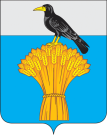 29.12.2017                                                                                                                     № 756 п    с.ГрачевкаО мерах по реализации решения Совета депутатов                                                          «О бюджете муниципального образования Грачевский район на 2018 год и на плановый период 2019 и 2020 годов»В целях реализации решения Совета депутатов от 27.12.2017 №156-рс «О бюджете муниципального образования Грачевский  район на 2018 год и на плановый период 2019 и 2020 годов» п о с т а н о в л я ю:1. Принять к исполнению  районный бюджет на 2018 год и на плановый период 2019 и 2020 годов.2.Отделу экономики администрации района (Сигидаев Ю.П.), финансовому отделу администрации района  (Унщикова О.А.), отделу по управлению муниципальным имуществом администрации района
(Бакушкин В.В.), управлению сельского хозяйства администрации района (Матыцин В.В)  проводить постоянную работу с налогоплательщиками – юридическими лицами с целью обеспечения ими своевременных расчетов по платежам в бюджеты всех уровней.Повысить эффективность работы межведомственной комиссии по повышению собираемости налоговых и неналоговых доходов, в части сокращения и ликвидации задолженности, в том числе по начисленным штрафам и пеням, легализации доходов, получаемых субъектами малого и среднего предпринимательства.3. Главным администраторам доходов районного бюджета обеспечить исполнение плановых назначений по налоговым и неналоговым доходам, утвержденных решением о бюджете муниципального образования, принять меры по сокращению задолженности по уплате налоговых и неналоговых платежей (для главных администраторов доходов районного бюджета, являющихся федеральными органами исполнительной власти, данное поручение носит рекомендательный характер).Направлять в Государственную информационную систему о государственных и муниципальных платежах информацию, необходимую для уплаты денежных средств физическими и юридическими лицами за государственные (муниципальные) услуги и иных платежей, являющихся источниками формирования доходов бюджетов бюджетной системы Российской Федерации.4. Главным распорядителям средств районного бюджета:4.1. Разработать и представить до 20 января 2018 года на утверждение в администрацию Грачевского района:порядки предоставления субсидий и иных межбюджетных трансфертов, передаваемых из районного бюджета в бюджеты сельских поселений Грачевского района в 2018 году,  либо изменения в действующие порядки;порядки предоставления субсидий юридическим лицам (за исключением субсидий муниципальным учреждениям Грачевского района), индивидуальным предпринимателям, а также физическим лицам – производителям товаров, работ, услуг либо изменения в действующие порядки.4.2. Представить в финансовый отдел администрации района предложения о сокращении соответствующих бюджетных ассигнований в случае, если порядки, указанные в подпункте 4.1 настоящего пункта, не утверждены по состоянию на 1 мая 2018 года. 4.3. Обеспечить:выплату заработной платы (перечисление платежей в государственные внебюджетные фонды), оплату коммунальных услуг, исполнение публичных нормативных обязательств, уплату налогов, финансирование принятых и неисполненных обязательств 2017 года в первоочередном порядке в пределах доведенных лимитов бюджетных обязательств;сокращение дебиторской и кредиторской задолженности;возврат не использованных по состоянию на 1 января 2018 года межбюджетных трансфертов, полученных в форме субвенций, субсидий, иных межбюджетных трансфертов, имеющих целевое назначение, в областной бюджет в течение первых 12 рабочих дней текущего финансового года с представлением соответствующей информации в финансовый отдел администрации района;выполнение в пределах компетенции условий соглашения о предоставлении Грачевскому району дотации на выравнивание бюджетной обеспеченности, заключенного с Министерством финансов Оренбургской области;соблюдение запрета на установление расходных обязательств, не связанных с решением вопросов, отнесенных Конституцией Российской Федерацией и федеральными законами к полномочиям органов местного самоуправления.5. Руководителям отделов администрации Грачевского района:5.1.Обеспечить:контроль возврата сельскими поселениями Грачевского района  остатков не использованных по состоянию на 1 января 2018 года межбюджетных трансфертов, полученных в форме субсидий, иных межбюджетных трансфертов, имеющих целевое назначение, и представление соответствующей информации в финансовый отдел администрации Грачевского района;достижение целевых показателей (нормативов) планов мероприятий («дорожных картах») по реализации мер, направленных на повышение отраслей социальной сферы;своевременное заключение с органами государственной власти Оренбургской области соглашений о предоставлении субсидий из областного бюджета (при их предоставлении в соответствии с нормативными правовыми актами Оренбургской области;контроль за соблюдением руководителями подведомственных учреждений условий заключенных с ними эффективных контрактов в части достижения показателей, характеризующих степень выполнения муниципального задания на оказание муниципальных услуг (выполнение работ) (далее – муниципальное задание) и уровень средней заработной платы работников таких учреждений дифференцированно в зависимости от объема оказываемых платных услуг и выполняемых функций (в сферах образования,  культуры, МФЦ);заключение эффективных контрактов с работниками муниципальных учреждений Грачевского района;полноту и своевременность размещения информации о деятельности муниципальных учреждений Грачевского района на официальном сайте для размещения информации о государственных (муниципальных) учреждениях www.bus.gov.ru в сети Интернет;возврат до 1 апреля 2018 года муниципальными бюджетными и автономными учреждениями Грачевского района средств в объеме остатков субсидий, предоставленных им в отчетном финансовом году на финансовое обеспечение выполнения муниципальных заданий, образовавшихся в связи с недостижением установленных муниципальным заданием показателей, характеризующих объем муниципальных услуг (работ);утверждение до 10  января 2018 года нормативных затрат, рассчитанных на основании базовых нормативов затрат на оказание муниципальных услуг (выполнение работ) с применением отраслевых и территориальных корректирующих коэффициентов.5.2. Формировать графики перечисления субсидий муниципальным бюджетным и автономным учреждениям Грачевского района на финансовое обеспечение выполнения ими муниципального задания с учетом сроков оплаты товаров, работ, услуг, выплаты заработной платы работникам муниципальных бюджетных и автономных учреждений Грачевского района и перечисления средств в государственные внебюджетные фонды с целью исключения образования на их счетах необоснованных остатков бюджетных средств.5.3. Обеспечить с начала 2018 года достижение уровней средней заработной платы, установленных в планах мероприятий («дорожных картах»), по категориям работников социальной сферы, определенных указами Президента Российской Федерации в сфере социально-экономического развития.6. Не увеличивать численность муниципальных служащих Грачевского района.7. Установить, что:7.1. Получатели средств районного бюджета при заключении договоров (муниципальных контрактов) на поставку товаров, выполнение работ и оказание услуг в пределах доведенных им в установленном порядке лимитов бюджетных обязательств на 2018 год вправе предусматривать авансовые платежи, если иное не установлено законодательством Российской Федерации:1) до 100 процентов суммы договора (муниципального контракта), но не более доведенных лимитов бюджетных обязательств по соответствующему коду бюджетной классификации Российской Федерации, – по договорам (муниципальным контрактам) на оказание услуг связи, подписку на печатные издания и их приобретение, обучение на курсах повышения квалификации, участие в научных, методических, научно-практических и иных конференциях и семинарах, приобретение авиа- и железнодорожных билетов, билетов для проезда городским и пригородным транспортом, путевок на санаторно-курортное лечение и отдых детей, оплату расходов на проезд, проживание, питание, суточные, медико-биологическое обеспечение, оплату взноса на участие при направлении на различного рода мероприятия (в том числе соревнования, учебно-тренировочные сборы, фестивали, конкурсы, олимпиады) учащихся, а также сопровождающих их лиц, спортсменов, тренеров, спортивных судей, не являющихся штатными сотрудниками направляющего их учреждения, расходов по договорам на оказание услуг по организации и проведению спортивно-массовых, культурно-зрелищных мероприятий, соревнований районного, областного, республиканского и международного масштабов, подготовку и командирование спортсменов, участников на данные соревнования, мероприятия (в части расходов на проезд, проживание, питание, суточные, медико-биологическое обеспечение, оплату взноса на участие в соревнованиях, мероприятиях), оплату командировочных расходов (суточные, проживание) при направлении в служебные командировки, по договорам обязательного страхования гражданской ответственности владельцев транспортных средств, на проведение государственной экспертизы проектной документации;2) по договорам (муниципальным контрактам) на выполнение работ по строительству, реконструкции и капитальному ремонту и ремонту объектов капитального строительства муниципальной собственности Грачевского района, на приобретение объектов недвижимого имущества в муниципальную собственность Грачевского района:а) на сумму, не превышающую 10 млн. рублей, – до 30 процентов суммы договора (муниципального контракта), но не более 30 процентов доведенных лимитов бюджетных обязательств по соответствующему коду бюджетной классификации Российской Федерации;б) на сумму, превышающую 10 млн. рублей, – до 30 процентов суммы договора (муниципального контракта), но не более доведенных лимитов бюджетных обязательств по соответствующему коду бюджетной классификации Российской Федерации, с последующим авансированием выполняемых работ после подтверждения выполнения предусмотренных договором (муниципальным контрактом) работ в объеме произведенного авансового платежа (с ограничением общей суммы авансирования не более 70 процентов суммы договора (муниципального контракта).3) до 30 процентов суммы договора (муниципального контракта), но не более 30 процентов доведенных лимитов бюджетных обязательств по соответствующему коду бюджетной классификации Российской Федерации – по остальным договорам (муниципальным контрактам) о поставке товаров, выполнении работ и об оказании услуг.7.2. Отделы администрации Грачевского района, осуществляющие функции и полномочия учредителя в отношении муниципальных бюджетных и автономных учреждений Грачевского района, обеспечивают включение указанными учреждениями при заключении ими договоров (контрактов) о поставке товаров, выполнении работ и оказании услуг условий об авансовых платежах в объеме, не превышающем предельные размеры выплат авансовых платежей, установленных в соответствии с подпунктом 7.1 настоящего пункта для получателей средств районного бюджета.Отделы администрации Грачевского района, осуществляющие полномочия по управлению муниципальными унитарными предприятиями Грачевского района, обеспечивают включение муниципальными унитарными предприятиями при заключении ими договоров (контрактов) о поставке товаров, выполнении работ и оказании услуг условий об авансовых платежах в объеме, не превышающем предельные размеры выплат авансовых платежей, установленных в соответствии с подпунктом 7.1 настоящего пункта для получателей средств районного бюджета.7.3. Не допускается после 1 декабря 2018 года принятие бюджетных обязательств, возникающих из договоров (муниципальных контрактов), предусматривающих условие об исполнении в 2018 году денежного обязательства получателя средств районного бюджета по выплате авансовых платежей, оплате выполненных работ (оказанных услуг), срок исполнения которого превышает один месяц.7.4. В случае изменения объема бюджетных ассигнований (лимитов бюджетных обязательств) на финансовое обеспечение выполнения муниципального задания в связи с внесением изменений в решение о  бюджете муниципального образования и (или) реализацией мер, предусмотренных настоящим постановлением, отделами администрации Грачевского района, осуществляющими функции и полномочия учредителя муниципальных учреждений Грачевского района, в течение 20 рабочих дней вносятся соответствующие изменения в муниципальные задания и (или) утвержденные нормативные затраты на оказание муниципальных услуг (выполнение работ).7.5. Получатели средств районного бюджета принимают до 1 октября 2018 года бюджетные обязательства, возникшие на основании муниципальных контрактах на поставку  товаров, выполнение работ, оказании услуг заключенных с юридическими лицами, в пределах лимитов бюджетных обязательств, доведенных до указанной даты.Требования, установленные абзацем первым настоящего пункта, не распространяется на принятие бюджетных обязательств на поставку товаров, выполнение работ и оказание услуг:извещения об осуществлении которых размещены в единой информационной системе в сфере закупок, либо приглашения принять участие в которых (проекты контрактов на закупки которых) направлены поставщикам (исполнителям) до 1 октября 2018 года;в рамках осуществления закупок у единственного поставщика, информация о которых включена в план-график закупок;источникам финансового обеспечения которых являются целевые безвозмездные поступления из бюджетов бюджетной системы Российской Федерации, средства, предусмотренные в целях обеспечения условий софинансирования мероприятий, на реализацию которых предоставляются средства из областного бюджета;в рамках бюджетных ассигнований и лимитов бюджетных обязательств, доведенных в результате внесения после 1 октября 2018 года изменений в сводную, бюджетную роспись районного бюджета и соответствующих изменений в лимиты бюджетных обязательств.7.6.Получатели средств районного бюджета представляют в установленном финансовым отделом администрации района порядке не позднее 5 октября 2018 года информацию о закупках товаров, выполнении работ, об оказании услуг для обеспечения муниципальных нужд, предусмотренных абзацами третьим-шестым подпункта 7.5 настоящего пункта.7.7.Финансовым отделом администрации района не позднее 2 октября 2018 года приостанавливаются операции по постановке на учет бюджетных обязательств получателей средств районного бюджета, указанных третьем-шестым подпункта 7.5. настоящего пункта, и внесению соответствующих изменений в кассовый план исполнения районного бюджета.7.8. На основании информации, представленной получателями средств районного бюджета в соответствии с подпунктом 7.6 настоящего пункта, финансовый отдел администрации района уменьшает лимиты бюджетных обязательств, в отношении которых информация не представлена. Указанные лимиты бюджетных обязательств не подлежат распределению главными распорядителями средств районного бюджета.Перераспределение бюджетных ассигнований в объеме отозванных лимитов бюджетных обязательств на иные направления расходов районного бюджета осуществляется в установленном порядке путем внесения изменений в решение о бюджете.8. Финансовому отделу администрации Грачевского района:8.1. Обеспечить контроль за соблюдением главными распорядителями средств районного бюджета расходов на содержание органов местного самоуправления и, при необходимости, внесение предложений по их оптимизации с целью соблюдения норматива расходов на содержание органов местного самоуправления, установленного на 2018 год.8.2. Обеспечить контроль за соблюдением главными распорядителями средств районного бюджета оплаты кредиторской задолженности, сложившейся по состоянию на 31 декабря 2017 года, в пределах лимитов бюджетных обязательств, доведенных на 2018 год.8.3. Не принимать от главных распорядителей средств районного бюджета предложения по внесению изменений в кассовый план, связанные с уменьшением показателей кассового плана на IV квартал 2018 года и перераспределением данных средств на другие кварталы текущего финансового года, предусмотренных на:а) оплату труда и начисления на выплаты по оплате труда получателей средств районного бюджета;б) оплату коммунальных услуг;в) исполнение публичных нормативных обязательств;г) перечисление субсидий муниципальным бюджетным и автономным учреждениям Грачевского района. 8.4. Принимать изменения в показатели кассового плана соответствующего месяца в пределах годового объема кассового плана при условии сбалансированности кассового плана соответствующего месяца.8.5.Обеспечить заключение с сельскими поселениями Грачевского района соглашений о мерах по обеспечению устойчивого социально-экономического развития и оздоровлению муниципальных финансов.9. Рекомендовать главам сельских поселений Грачевского района:9.1. Принять аналогичные и дополнительные меры по исполнению местных бюджетов на 2018 год.9.2.Не допускать:финансирования из местных бюджетов расходных обязательств, возникающих в результате решения органами местного самоуправления муниципальных образований Оренбургской области вопросов, не отнесенных к их полномочиям;установления сверхнизких ставок по земельному налогу.9.3. Представить до 15 января 2018 года в финансовый отдел администрации района решения о бюджетах сельских поселений на 2018 год и на плановый период 2019 и 2020 годов.9.4. Повысить эффективность работы по повышению собираемости налоговых и неналоговых доходов в части сокращения и ликвидации задолженности, в том числе по начисленным пеням и штрафам.9.5. Провести мероприятия по выявлению собственников земельных участков и другого недвижимого имущества с целью привлечения их к налогообложению, оказывать содействие в оформлении прав собственности на земельные участки и имущество физическими лицами.9.6. Выявлять используемые не по целевому назначению (неиспользуемые) земли сельскохозяйственного назначения для применения к ним повышенной ставки земельного налога.9.7. Обеспечить:проведение анализа дебиторской и кредиторской задолженности, сложившейся по состоянию на 1 января 2018 года, и принятие мер, направленных на сокращение дебиторской и кредиторской задолженности;принятие муниципальных правовых актов, регулирующих порядок и условия предоставления субсидий юридическим лицам (за исключением субсидий муниципальным учреждениям), индивидуальным предпринимателям, а также физическим лицам – производителям товаров, работ, услуг, источником финансового обеспечения которых являются целевые межбюджетные трансферты из бюджета сельского поселения, с соблюдением общих требований, утвержденных постановлением Правительства Российской Федерации от 6 сентября 2016 года № 887 «Об общих требованиях к нормативным правовым актам, муниципальным правовым актам, регулирующим предоставление субсидий юридическим лицам (за исключением субсидий государственным (муниципальным) учреждениям), индивидуальным предпринимателям, а также физическим лицам – производителям товаров, работ, услуг»;эффективное использование целевых межбюджетных трансфертов, переданных из районного бюджета в местные бюджеты;формирование бюджетных ассигнований на финансовое обеспечение реализации муниципальных программ на уровне не ниже 95 процентов от общего объема расходов местного бюджета на 2018 год;отражение в муниципальных программах средств целевых межбюджетных трансфертов, предоставляемых местным бюджетам в рамках муниципальных программ Грачевского района и государственных программ Оренбургской области;проведение анализа качества и полноты сведений об объектах недвижимости, расположенных на территориях конкретных муниципальных образований поселений, для принятия административных решений по их вовлечению в налоговый оборот с использованием программного обеспечения «Анализ имущественных налогов».9.8. Предоставлять в Государственную информационную систему государственных и муниципальных платежей информацию, необходимую для уплаты всех платежей, являющихся источниками формирования доходов бюджетной системы Российской Федерации10. Контроль за исполнением настоящего постановления возложить на начальника финансового отдела администрации Грачевского района               Унщикову О.А.11. Настоящее постановление вступает в силу со дня его официального опубликования на сайте– www.право-грачевка.рф. и подлежит размещению на официальном сайте администрации муниципального образования Грачевский район  Оренбургской области.Глава района                                                                                    О.М. Свиридов	Разослано: Сигидаеву Ю.П., Бурдаковой Ю.М., Джалиеву М.Н., финансовый отдел 3 экз., отдел по управлению муниципальным имуществом, МБУ ЦБУ, организационно-правовой отдел, Счетная палата, отдел  образования, отдел культуры, МФЦ, МКУ ЦМТО, главам сельсоветов района			            АДМИНИСТРАЦИЯ МУНИЦИПАЛЬНОГО ОБРАЗОВАНИЯ           ГРАЧЕВСКИЙ  РАЙОН  ОРЕНБУРГСКОЙ ОБЛАСТИП О С Т А Н О В Л Е Н И Е